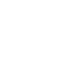 НОВООДЕСЬКА МІСЬКА РАДАМИКОЛАЇВСЬКОЇ ОБЛАСТІ ВИКОНАВЧИЙ КОМІТЕТ Р І Ш Е Н Н Я17 березня 2023 року                          м. Нова Одеса                                             №  54Про результати фінансово-господарської діяльності     комунальних     підприємств міста   за    2022 рікЗаслухавши інформацію керівників комунальних підприємств міста «Прибузьке», «Правопорядок» та «Новоодеський міський водоканал» Дзензури М.Л. та Савченка О.Ю., відповідно до пункту 3 статті 29 Закону України  “Про місцеве самоврядування в Україні”,  виконавчий комітет міської радиВИРІШИВ:Інформацію про результати фінансово-господарської діяльності комунальних підприємств "Прибузьке", «Правопорядок» та "Новоодеський міський водоканал" за 2022 рік взяти до відома. Затвердити фінансові плани КП "Прибузьке", КП "Новоодеський міський водоканал" та  КП "Правопорядок" на 2023 рік.3. Доручити керівникам комунальних підприємств Дзензурі М.Л, Савченку О.Ю. вжити дієвих заходів щодо:3.1недопущення виникнення заборгованості з виплати заробітної плати;
3.2  виконання  фінансових планів комунальних підприємств протягом 2023 року;3.3  забезпечення беззбиткової діяльності підприємства;3.4 забезпечення стовідсоткових розрахунків по виплатам до бюджетів усіх рівнів;
3.5 здійснення видатків підприємств, незабезпечених доходами та непередбачених у фінансовому плані підприємства.4.Контроль за виконанням даного рішення покласти на заступників міського голови Злу С.Л. та Журбу І.М.Міський голова				                                         Олександр ПОЛЯКОВ      НОВООДЕСЬКА МІСЬКА РАДАМИКОЛАЇВСЬКОЇ ОБЛАСТІ ВИКОНАВЧИЙ КОМІТЕТ Р І Ш Е Н Н Я17 березня 2023 року                          м. Нова Одеса                                             №  55Про  затвердження  уточненного  фінансового плануКНП   «Новоодеський     центр    первинної   медико-санітарної» Новоодеської  міської  ради  на  2023  рікВідповідно до статті 28 Закону України "Про місцеве самоврядування в Україні", статті 78  Господарського  кодексу  України,  статуту комунального некомерційного підприємства «Новоодеський центр первинної медико-санітарної допомоги» Новоодеської міської ради, виконавчий комітет міської  ради  ВИРІШИВ:1.Затвердити уточнений фінансовий план КНП «Новоодеський центр первинної медико-санітарної допомоги» Новоодеської міської ради на 2023 рік (додається).2. Контроль за виконанням цього рішення покласти на заступника міського голови Злу С.Л.Міський голова                                                                         Олександр ПОЛЯКОВНОВООДЕСЬКА МІСЬКА РАДАМИКОЛАЇВСЬКОЇ ОБЛАСТІ ВИКОНАВЧИЙ КОМІТЕТ Р І Ш Е Н Н Я17 березня 2023 року                          м. Нова Одеса                                             №  56Про  затвердження   розрахунку  різниці  втарифах на житлово - комунальні послугипо КП "Новоодеський міський водоканал"    Відповідно до статті 30 Закону України “Про місцеве самоврядування в Україні та рішення Новоодеської міської ради від 9 грудня 2022 року № 1 "Про затвердження Програми відшкодування різниці в тарифах комунальному підприємству "Новоодеський міський водоканал" на житлово - комунальні послуги для населення на 2023 рік ",   виконавчий комітет міської радиВИРІШИВ:1. Затвердити розрахунок різниці в тарифах на житлово - комунальні послуги по комунальному підприємству "Новоодеський міський водоканал" за лютий 2023 року  сумі 158180,0 (сто п'ятдесят вісім тисяч сто вісімдесят гривень 00 коп.) грн. (згідно додатку).2.Відділу бухгалтерського обліку та звітності (Яркова) здійснити виплату  різниці в тарифах на житлово - комунальні послуги  комунальному підприємству "Новоодеський міський водоканал" за лютий 2023 року в сумі 158180,0 (сто п'ятдесят вісім тисяч сто вісімдесят гривень 00 коп.) грн.3.Контроль за виконанням даного рішення покласти на заступника міського голови Злу С.Л. Міський голова					                             Олександр ПОЛЯКОВДодаток                                                             ЗАТВЕРДЖЕНО                                                                                     рішення виконавчого комітету                                                      міської ради                                                                             від 17.03.2023 року  № 56   Розрахунок різниці в тарифах на житлово - комунальні послуги по комунальному підприємству "Новоодеський міський водоканал" (код ЄДРПОУ  36514389) за  лютий 2023 рокуНОВООДЕСЬКА МІСЬКА РАДАМИКОЛАЇВСЬКОЇ ОБЛАСТІ ВИКОНАВЧИЙ КОМІТЕТ Р І Ш Е Н Н Я17 березня 2023 року                          м. Нова Одеса                                             №  57Про організацію ярмарку з продажу саджанців    кущів   та   деревКеруючись статтею 30 Закону України «Про місцеве самоврядування в Україні» та враховуючи клопотання КП "Правопорядок", виконавчий комітет міської ради ВИРІШИВ:Організувати ярмарок з продажу саджанців дерев та кущів з  16.03.2023 року по 01.05.2023 року по  вул. Кухарєва,38.Покласти обов’язки з організації та проведення ярмарки на комунальне підприємство «Правопорядок».Рекомендувати суб’єктам підприємницької діяльності неухильно дотримуватися Правил роздрібної торгівлі непродовольчими товарами та Правил благоустрою території міста Нова Одеса та села Криворіжжя. Контроль за виконанням даного рішення покласти на заступника міського голови Злу С.Л. Міський голова                               				      Олександр ПОЛЯКОВНОВООДЕСЬКА МІСЬКА РАДАМИКОЛАЇВСЬКОЇ ОБЛАСТІ ВИКОНАВЧИЙ КОМІТЕТ Р І Ш Е Н Н Я17 березня 2023 року                          м. Нова Одеса                                             №  58Про  затвердження  переліку  місць під можливе розміщення об’єктів сезонної виносної  торгівлі  на  2023  рікКеруючись статтями 30 Закону України «Про місцеве самоврядування в Україні», відповідно до статті 10 Закону України «Про благоустрій населених пунктів», статті 39 Закону України «Про забезпечення санітарного та епідемічного благополуччя населення», розглянувши звернення комунального підприємства «Правопорядок», з метою впорядкування на території міста Нова Одеса місць  розміщення об’єктів сезонної виносної торгівлі, виконавчий комітет міської ради  ВИРІШИВ: 1. Затвердити перелік місць під можливе розміщення об’єктів сезонної виносної торгівлі на території міста Нова Одеса на 2023 рік (додається).2.Доручити комунальному підприємству «Правопорядок» (Дзензура):2.1 організовувати сезонну виносну торгівлю лише в місцях затверджених пунктом 1 даного рішення;2.2 спільно з відділення поліції № 6 Миколаївського районного управління поліції  ГУ НП в Миколаївській області забезпечити контроль за здійсненням суб'єктами господарювання та громадянами торгівельної діяльності та умовами її провадження відповідно до чинного законодавства.3. Відділу з питань забезпечення депутатської діяльності та зв'язків з громадськістю  оприлюднити дане рішення на офіційному сайті Новоодеської міської ради.4. Контроль за виконанням даного рішення покласти на заступника міського голови Злу С.Л.Міський голова                          				        Олександр ПОЛЯКОВ                                                                                 ЗАТВЕРДЖЕНО							     рішення виконавчого комітету                                                                                 міської ради							     від  17.03.2023 року № 58Перелік місцьпід можливе розміщення об’єктів сезонної виносної торгівлі на території міста Нова Одеса на 2023 рікНОВООДЕСЬКА МІСЬКА РАДАМИКОЛАЇВСЬКОЇ ОБЛАСТІ ВИКОНАВЧИЙ КОМІТЕТ Р І Ш Е Н Н Я17 березня 2023 року                          м. Нова Одеса                                             №  59Про затвердження переліку місць під  виносну  торгівлю  квасом налітній   період   2023   рокуКеруючись статтею 30 Закону України «Про місцеве самоврядування в Україні», відповідно до статті 10 Закону України «Про благоустрій населених пунктів», статті 39 Закону України «Про забезпечення санітарного та епідемічного благополуччя населення», з метою  впорядкування розміщення на території міста Нова Одеса об’єктів торгівлі квасом, розглянувши звернення комунального підприємства «Правопорядок», виконавчий комітет міської ради  ВИРІШИВ: 1. Затвердити перелік місць під виносну торгівлю квасом у літній період на території міста Нова Одеса на 2023 рік (додається).2.Доручити комунальному підприємству «Правопорядок» (Дзензура):2.1 організовувати  виносну торгівлю квасом лише в місцях затверджених пунктом 1 даного рішення;2.2 спільно з відділенням  поліції № 6 Миколаївського районного управління поліції  ГУ НП в Миколаївській області забезпечити контроль за здійсненням суб'єктами господарювання торгівельної діяльності та умовами її провадження відповідно до чинного законодавства3. Відділу з питань забезпечення депутатської діяльності та зв'язків з громадськістю   оприлюднити дане рішення на офіційному сайті Новоодеської міської ради.4. Контроль за виконанням даного рішення покласти на заступника міського голови Злу С.Л.Міський голова             						       Олександр  ПОЛЯКОВ                                                                                 ЗАТВЕРДЖЕНО							     рішення виконавчого комітету                                                                                 міської ради							     від  17.03.2023 року № 59Перелік місць під виносну торгівлю квасом на території міста Нова Одеса  на літній період 2023  рокуНОВООДЕСЬКА МІСЬКА РАДАМИКОЛАЇВСЬКОЇ ОБЛАСТІ ВИКОНАВЧИЙ КОМІТЕТ Р І Ш Е Н Н Я17 березня 2023 року                          м. Нова Одеса                                             №  60Про передачу генератора КНП «Новоодеська багатопрофільна     лікарня»     Новоодеської міської     радиЗ метою належного використання комунального майна, керуючись статтями 52, 59 Закону України «Про місцеве самоврядування в Україні», враховуючи клопотання т.в.о. головного лікаря КНП «Новоодеська багатопрофільна лікарня» НМР Вадима Мичка, виконавчий комітет міської радиВИРІШИВ:Передати дизельний генератор потужністю 10 кВт в кількості 1 шт. для постійного функціонування КНП «Новоодеська багатопрофільна лікарня» Новоодеської міської ради.Передачу вказаного здійснити згідно акту приймання-передачі. Контроль за виконанням даного рішення покласти на заступника міського голови Журбу І.М.Міський голова					                             Олександр ПОЛЯКОВ          НОВООДЕСЬКА МІСЬКА РАДАМИКОЛАЇВСЬКОЇ ОБЛАСТІ ВИКОНАВЧИЙ КОМІТЕТ Р І Ш Е Н Н Я17 березня 2023 року                          м. Нова Одеса                                             №  61Про створення комісії  з питань визначення стану  зелених  насаджень  та   їх   відновної вартості  за   зверненням   Особа 1Відповідно до статі 30 Закону України "Про місцеве самоврядування в Україні", статі 28 Закону України "Про благоустрій населених пунктів", постанови Кабінету Міністрів України від 01.08.2006 року № 1045 "Про затвердження Порядку видалення дерев, кущів, газонів і квітників в населених пунктах" (зі змінами), наказу Міністерства житлово-комунального господарства України від 12.05.2009 № 127 "Про затвердження Методики визначення відновної вартості зелених насаджень", з метою створення умов ефективного використання зелених насаджень та запобігання безконтрольному їх видаленню, розглянувши звернення Особа 1 виконавчий комітет Новоодеської міської радиВИРІШИВ:1. Утворити комісію з питань визначення стану зелених насаджень та їх відновної вартості та затвердити її склад: Щербина Віктор Віталійович	-	голова комісії, начальник відділу житлово - комунального господарства та цивільного захисту. Члени комісії:       Литвиненко Юрій Іванович	-	головний спеціаліст відділу житлово - комунального господарства та цивільного захисту;Полівко Сергій Михайлович	-	головний спеціаліст відділу житлово - комунального господарства та цивільного захисту;Брусенко Олег Миколайович	-	заступник начальника відділу земельних відносин та екології;Пилипець Ольга Зіновіївна	-	головний інспектор		КП "Правопорядок";Особа 1	-	заявник;державний інспектор з охоронинавколишнього природногосередовища Миколаївськоїобласті 	-	за узгодженням.2. Комісії здійснити обстеження зелених насаджень з метою виявлення аварійних, вікових, сухих насаджень та прийняття рішення щодо їх видалення або омолодження за адресою: м. Нова Одеса, вул. Мельнична, 53.3. За результатами роботи комісії скласти акт обстеження стану зелених насаджень, що підлягають видаленню.4. Комісії у своїй роботі керуватись Порядком видалення дерев, кущів, газонів і квітників в населених пунктах, затверджених постановою Кабінету Міністрів України від 01.08.2006 № 1045 та чинним законодавством України.5. Контроль за виконанням цього рішення покласти на заступника міського голови Журбу І.М.Міський голова                                                                           Олександр ПОЛЯКОВНОВООДЕСЬКА МІСЬКА РАДАМИКОЛАЇВСЬКОЇ ОБЛАСТІ ВИКОНАВЧИЙ КОМІТЕТ Р І Ш Е Н Н Я17 березня 2023 року                          м. Нова Одеса                                             №  62Про встановлення поштовихадрес  об'єктам   нерухомості Керуючись пунктом 10 частини "Б" статті 30 Закону України "Про місцеве самоврядування в Україні", ст. 263 Закону України «Про регулювання містобудівної діяльності», постановою Кабінету Міністрів України № 1127 від 25.12.2015 р. "Про затвердження Порядку державної реєстрації прав на нерухоме майно та їх обтяжень", "Порядком встановлення та зміни поштових адрес об’єктів нерухомості", затверджених рішенням виконавчого комітету Новоодеської міської ради від 14.12.2018 року № 115, розглянувши заяви громадян, виконавчий комітет міської радиВИРІШИВ:З метою оформлення правоустановчих документів:встановити поштову адресу житлового будинку в с. Підлісне, вул. Центральна, 42, який належить громадянину України Особа 1.змінити поштову адресу Димівської початкової школи в с. Димівське, вул. Миру, 2, яка належить до комунальної власності Новоодеської міської ради на адресу: с. Димівське, вул. Шкільна, 1;змінити поштову адресу Троїцького закладу дошкільної освіти в с. Троїцьке, вул. Шкільна, 5, який належить до комунальної власності Новоодеської міської ради на адресу: с. Троїцьке, пров. Шкільний, 5;змінити поштову адресу Новосафронівської початкової школи в с. Новосафронівка, вул. Христина, 22, яка належить до комунальної власності Новоодеської міської ради на адресу: с. Новосафронівка, вул. Христина, 21;змінити адресу житлового будинку в м. Нова Одеса, вул. Космонавтів, 63, який належить громадянину України Особа 2 на адресу: м. Нова Одеса, вул. Космоновтів, 81.встановити адресу житловому будинку в м. Нова Одеса, вул. Центральна, 4-Н/1, який належить громадянці України Особа 3;встановити поштову адресу житловому будинку в м. Нова Одеса, вул. Першотравнева, 62, який належить громадянці України Особа 4.встановити поштову адресу комплексу будівель та споруд АЗС: м. Нова Одеса вул. Київське шосе, 1, який належить підприємству з іноземними інвестиціями «АМІК УКРАЇНА». Контроль за виконанням даного рішення покласти на заступника міського голови Журбу І.М.Міський голова                                                                            Олександр ПОЛЯКОВНОВООДЕСЬКА МІСЬКА РАДАМИКОЛАЇВСЬКОЇ ОБЛАСТІ ВИКОНАВЧИЙ КОМІТЕТ Р І Ш Е Н Н Я17 березня 2023 року                          м. Нова Одеса                                             №  63Про влаштування особа 1на    повне   державне   утримання   в   державному навчальному   закладі          Вiдповiдно до статті 34 Закону України «Про місцеве самоврядування в Україні», керуючись статтями 1, 11 Закону України «Про забезпечення органiзацiйно-правових умов соцiального захисту дiтей-сирiт та дiтей, позбавлених батькiвського пiклування», пунктами 3, 22, 23, 25, 31 Порядку провадження органами опіки та піклування діяльності, пов’язаної із захистом прав дитини, затвердженого постановою Кабінету Міністрів України від 24 вересня 2008 року № 866, враховуючи розпорядження голови Новоодеської райдержадміністрації від 17.01.2013 № 47-р  «Про надання статусу малолітній особа 1», виконавчий комітет міської радиВИРІШИВ:Влаштувати Особа 1, дата року народження, на повне державне утримання до державного навчального закладу «_назва_», що знаходиться за адресою: адреса.         2. Службі у  справах дітей  Новоодеської міської ради (Чернявська) вжити вичерпних заходів щодо  влаштування дитини до сімейних форм виховання.         3. Контроль за виконанням рішення покласти на начальника служби у справах дітей Новоодеської міської ради Чернявську Л.С.       Міський голова                                                                             Олександр ПОЛЯКОВНОВООДЕСЬКА МІСЬКА РАДАМИКОЛАЇВСЬКОЇ ОБЛАСТІ ВИКОНАВЧИЙ КОМІТЕТ Р І Ш Е Н Н Я17 березня 2023 року                          м. Нова Одеса                                             №  64Про надання дозволу на укладення договоруоренди    земельних    ділянок    в    інтересах неповнолітньої   особа 1Вiдповiдно до статті 34 Закону України «Про місцеве самоврядування в Україні», керуючись статтею 177 Сімейного кодексу України, статей 32, 33, 203 Цивільного Кодексу України,  статей 17, 18 Закону України «Про охорону дитинства», статті 11 Закону України «Про забезпечення організаційно-правових умов соціального захисту дітей-сиріт та дітей, позбавлених батьківського піклування», згідно  пункту 67 «Порядку провадження органами опіки та піклування діяльності, пов'язаної із захистом прав дитини», затвердженого Постановою КМУ від 24.09.2008 №866, розглянувши заяву громадянки України Особа 2 про надання органом опіки та піклування згоди на укладення та реєстрацію договору оренди земельних ділянок, що належать на праві власності її неповнолітній дитині, виконавчий комітет міської радиВИРІШИВ:Надати згоду громадянам України особа 2 та особа 3 на  укладення та реєстрацію договору оренди земельних ділянок: земельна ділянка площею __ га з кадастровим номером _______; земельна ділянка площею __ га з кадастровим номером _________;  земельна ділянка площею __ га з кадастровим номером __________;  земельна ділянка площею __ га з кадастровим номером _________; земельна ділянка площею __ га з кадастровим номером _________, які розташовані на території Новоодеської міської ради, Миколаївського району, Миколаївської області, що належать неповнолітній Особа 1, дата року народження.Зобов’язати Особа 2 та Особа 3, в 10-ти денний строк після укладення цього правочину, надати до служби у справах дітей Новоодеської міської ради  копії договорів оренди земельних ділянок. 3. Контроль за виконанням  рішення покласти на начальника служби у справах дітей Новоодеської міської ради Чернявську Л.С.Міський голова                                                                             Олександр ПОЛЯКОВНОВООДЕСЬКА МІСЬКА РАДАМИКОЛАЇВСЬКОЇ ОБЛАСТІ ВИКОНАВЧИЙ КОМІТЕТ Р І Ш Е Н Н Я17 березня 2023 року                          м. Нова Одеса                                             №  65Про     надання   дозволу    на     укладеннядоговору      оренди     земельних    ділянокв інтересах неповнолітньої Особа 1Вiдповiдно до статті 34 Закону України «Про місцеве самоврядування в Україні», керуючись статтею 177 Сімейного кодексу України, статей 32, 33, 203 Цивільного Кодексу України,  статей 17, 18 Закону України «Про охорону дитинства», статті 11 Закону України «Про забезпечення організаційно-правових умов соціального захисту дітей-сиріт та дітей, позбавлених батьківського піклування», згідно  пункту 67 «Порядку провадження органами опіки та піклування діяльності, пов'язаної із захистом прав дитини», затвердженого Постановою КМУ від 24.09.2008 №866, розглянувши заяву громадянки України Особа 2 про надання органом опіки та піклування згоди на укладення та реєстрацію договору оренди земельних ділянок, що належать на праві власності її неповнолітній дитині Особа 1, дата р.н., виконавчий комітет міської радиВИРІШИВ:Надати згоду громадянам України Особа 2 та Особа 3 на  укладення та реєстрацію договору оренди земельних ділянок: земельна ділянка площею __ га з кадастровим номером ___; земельна ділянка площею __ га з кадастровим номером _____;  земельна ділянка площею ____ га з кадастровим номером ______;  земельна ділянка площею _ га з кадастровим номером ______, які розташовані на території Новоодеської міської ради, Миколаївського району, Миколаївської області, що належать неповнолітній Особа 1, дата року народження.Зобов’язати особа 1 та особа 2, в 10-ти денний строк після укладення цього правочину, надати до служби у справах дітей Новоодеської міської ради  копії договорів оренди земельних ділянок. 3. Контроль за виконанням  рішення покласти на начальника служби у справах дітей Новоодеської міської ради Чернявську Л.С.Міський голова                                                                           Олександр ПОЛЯКОВНОВООДЕСЬКА МІСЬКА РАДАМИКОЛАЇВСЬКОЇ ОБЛАСТІ ВИКОНАВЧИЙ КОМІТЕТ Р І Ш Е Н Н Я17 березня 2023 року                          м. Нова Одеса                                             №  66Про надання  згоди органу опіки  та піклування  на укладення угоди, що потребує нотаріального посвідченняВідповідно до статті 34 Закону України «Про місцеве самоврядування в Україні»,  статей 32, 203 Цивільного Кодексу України, статті 177 Сімейного Кодексу України,  статей 17, 18 Закону України «Про охорону дитинства», статті 11 Закону України «Про забезпечення організаційно-правових умов соціального захисту дітей-сиріт та дітей, позбавлених батьківського піклування», статті 12 Закону України «Про основи соціального захисту бездомних осіб і безпритульних дітей»,  пункту 67 «Порядку провадження органами опіки та піклування діяльності, пов'язаної із захистом прав дитини», затвердженого Постановою КМУ від 24.09.2008 року №866,  розглянувши заяву громадянина України особа 1 щодо надання органом опіки та піклування згоди на здійснення правочину щодо  дарування майна, виконавчий комітет міської радиВИРІШИВ:         1. Надати згоду громадянину України Особа 1, дата року народження,  на укладення договору дарування ним таких земельних ділянок: земельна ділянка площею ___ га з кадастровим номером ______; земельна ділянка площею ____ га з кадастровим номером ____;  земельна ділянка площею ____ га з кадастровим номером ____; земельна ділянка площею ___ га з кадастровим номером ______,  які розташовані на території Новоодеської міської ради, Миколаївського району, Миколаївської області, на ім’я малолітньої онуки Особа 2, дата року народження.2. Дозволити законному представнику Особа 3 на підписання договору дарування від імені та на ім’я малолітньої доньки особа 2 на прийняття нею в дар земельних ділянок.3. Зобов’язати Особа 1 в місячний термін  надати до служби у справах дітей Новоодеської міської ради витяги з Державного реєстру речових прав.        4. Контроль за виконанням  рішення покласти на начальника служби у справах дітей Новоодеської міської ради Чернявську Л.С.Міський голова                                                                             Олександр ПОЛЯКОВНОВООДЕСЬКА МІСЬКА РАДАМИКОЛАЇВСЬКОЇ ОБЛАСТІ ВИКОНАВЧИЙ КОМІТЕТ Р І Ш Е Н Н Я17 березня 2023 року                          м. Нова Одеса                                             №  67Про надання матеріальної допомоги громадянам    громадиВідповідно до п.1 частини «а», п.14 частини «б» статті 34 Закону України «Про місцеве самоврядування в Україні», на виконання п.24 розділу 1 Комплексної програми «Турбота» Новоодеської міської ради на 2021-2025 роки, розглянувши заяви громадян Лознової С.Д., Мараховського Ю.Д., Дудкіної О.М., Шмадченко В.М., Мавродія І.Я., Бастрікова О.І., Казакуци О.Г., Назарчука В.І., Заінчковського В.Й., Вітренко О.М., Березовської К.І. про надання  матеріальної допомоги та представлені документи, виконавчий комітет міської радиВИРІШИВ:1. Надати матеріальну допомогу громадянці Лозновій Світлані Дмитрівні, дата р.н., яка проживає в адреса кошти в сумі 1000 грн.2.Надати матеріальну допомогу громадянину Мараховському Юрію Дмитровичу, дата р.н., який проживає в адреса , кошти в сумі 4000 грн.3. Надати матеріальну допомогу громадянці Дудкіній Олені Михайлівні, дата р.н., яка проживає в адреса, кошти в сумі 3000 грн.4. Надати матеріальну допомогу громадянці Шмадченко Валентині Миколаївні, дата р.н., яка проживає в адреса, кошти в сумі 1000 грн.5. Надати матеріальну допомогу громадянину Мавродію Івану Яковичу, дата р.н., який проживає в адреса, кошти в сумі 2000 грн.6. Надати матеріальну допомогу громадянину Бастрикову Олександру Івановичу, дата р.н., який проживає в адреса, кошти в сумі 5000 грн.7. Надати матеріальну допомогу громадянці Казакуці Ользі Григорівні, дата р.н., яка проживає в  адреса, кошти в сумі 2000 грн.8. Надати матеріальну допомогу громадянину Назарчуку Віталію Івановичу, дата р.н., який проживає в адреса, кошти в сумі 2000 грн.9. Надати матеріальну допомогу громадянину Заінчковському Віктору Йосиповичу, дата р.н., який проживає в адреса кошти в сумі 2000 грн.10. Надати матеріальну допомогу громадянці Вітренко Ользі Михайлівні, дата р.н., яка проживає в адреса, кошти в сумі 1500 грн.11. Надати матеріальну допомогу громадянці Березовській Калині Іларіївні, дата р.н., яка проживає в адреса, кошти в сумі 1500 грн.	12. Відділу бухгалтерського обліку та звітності  управління соціального захисту населення  Новоодеської міської ради (Журба) здійснити виплати згідно чинного законодавства.	13. Контроль за виконанням даного рішення покласти на керуючого справами  виконавчого комітету міської ради  Чубука Г.П.Міський голова 				                	              Олександр ПОЛЯКОВ	НОВООДЕСЬКА МІСЬКА РАДАМИКОЛАЇВСЬКОЇ ОБЛАСТІ ВИКОНАВЧИЙ КОМІТЕТ Р І Ш Е Н Н Я17 березня 2023 року                          м. Нова Одеса                                             №  68Про виплату матеріальної допомоги    на   поховання Відповідно до п.1 частини «а», п.14 частини «б» статті 34 Закону України «Про місцеве самоврядування в Україні», на виконання п.17 розділу 1 Комплексної програми «Турбота» Новоодеської міської ради на 2021-2025 роки, розглянувши заяви про надання матеріальної допомоги на поховання осіб, які на час смерті не працювали і не отримували пенсії та соціальної допомоги, та представлені документи, виконавчий комітет міської ради ВИРІШИВ:1.Виплатити громадянці Іпатенко Анастасії Віталіївні, дата р.н., яка проживає в   адреса  матеріальну допомогу в сумі 1000 грн. на поховання батька Іпатенка Віталія Миколайовича.2.Відділу бухгалтерського обліку та звітності управління соціального захисту населення Новоодеської міської ради (Журба) здійснити виплати згідно чинного законодавства.3.Контроль за виконанням даного рішення покласти на керуючого справами виконавчого комітету міської ради Чубука Г.П.Міський  голова                                                    	                  Олександр ПОЛЯКОВ Додаток до рішення № 55ПеріодФактичні нарахування згідно із  затвердженими для населення тарифами, куб.м./грн. Фактичні витрати з   надання послуг для населення(повна собівартість),грн.Різниця між фактичними витратами та  фактичними нарахування, грн. Сума, що відшкодована за попередній період, грн.Обсяг заборгованості по різниці в тарифах, грн. Січень -лютий2022 року26370/395550,0711990,00316440,00158280,0158180,00№ з/пМісце розташування об’єктів сезонної виносної торгівлі1Вулиця Торгова, 2 (в районі магазину «Тополь»)2Вулиця Торгова, 13 (в районі  магазину «Сільмаг»)3Вулиця Центральна, 60 (в районі бару «Гурман»)4Вулиця Центральна, 130 (кишеня навпроти будівлі колишньої райспоживспілки )5Вулиця Центральна, 266 (в районі  магазину «За рулём»)6Вулиця Центральна, 340 (в районі магазину «Золота рибка»)7Вулиця Центральна, 367 (в районі КП «НМВК» )8Міський пляж№ з/пМісце розташування об’єктів сезонної виносної торгівлі1Вулиця Торгова, 2 (в районі  магазину «Тополь»)2Вулиця Торгова, 13 (в районі  магазину «Сільмаг»)3Вулиця Решетєєва (в районі  магазину ТОВ "Новоодеський елеватор")4Вулиця Центральна, 60 (в районі  магазину бару «Гурман»)5Вулиця Центральна, 79(в районі  готелю «Круїз»)6Вулиця Центральна, 130 ( навпроти будівлі колишньої райспоживспілки)7Вулиця Центральна, 266 (в районі магазину «За рулём»)8Вулиця Центральна, 340 (в районі магазину «Золота рибка»)9Вулиця Центральна, 376(в районі магазину «Карат»)10Перехрестя вулиць Центральна та Соборна(біля кіоску «Шисхол»)11Вулиця Шкільна, 38(біля в’їзду до КНП «НБЛ» НМР)12Вулиця Кухарєва(зупинка автобусів звичайного режиму)13Вулиця Кухарєва(біля  ринку «Альянс»)до Порядку складання, затвердження тадо Порядку складання, затвердження тадо Порядку складання, затвердження тадо Порядку складання, затвердження тадо Порядку складання, затвердження тадо Порядку складання, затвердження тадо Порядку складання, затвердження тадо Порядку складання, затвердження тадо Порядку складання, затвердження тадо Порядку складання, затвердження тадо Порядку складання, затвердження тадо Порядку складання, затвердження тадо Порядку складання, затвердження тадо Порядку складання, затвердження тадо Порядку складання, затвердження тавиконання фінансоих  планів комунальнихвиконання фінансоих  планів комунальнихвиконання фінансоих  планів комунальнихвиконання фінансоих  планів комунальнихвиконання фінансоих  планів комунальнихвиконання фінансоих  планів комунальнихвиконання фінансоих  планів комунальнихвиконання фінансоих  планів комунальнихвиконання фінансоих  планів комунальнихвиконання фінансоих  планів комунальнихвиконання фінансоих  планів комунальнихвиконання фінансоих  планів комунальнихвиконання фінансоих  планів комунальнихвиконання фінансоих  планів комунальнихвиконання фінансоих  планів комунальних            некомерційних підприємств            некомерційних підприємств            некомерційних підприємств            некомерційних підприємств            некомерційних підприємств            некомерційних підприємств            некомерційних підприємств            некомерційних підприємств            некомерційних підприємств            некомерційних підприємств            некомерційних підприємств            некомерційних підприємств            некомерційних підприємств            некомерційних підприємств            некомерційних підприємств            некомерційних підприємств            некомерційних підприємствЗАТВЕРДЖЕНО:ЗАТВЕРДЖЕНО:ЗАТВЕРДЖЕНО:ЗАТВЕРДЖЕНО:ЗАТВЕРДЖЕНО:ЗАТВЕРДЖЕНО:ЗАТВЕРДЖЕНО:ЗАТВЕРДЖЕНО:ЗАТВЕРДЖЕНО:ЗАТВЕРДЖЕНО:ЗАТВЕРДЖЕНО:ЗАТВЕРДЖЕНО:ЗАТВЕРДЖЕНО:ЗАТВЕРДЖЕНО:ЗАТВЕРДЖЕНО:ЗАТВЕРДЖЕНО:ЗАТВЕРДЖЕНО:ЗАТВЕРДЖЕНО:ЗАТВЕРДЖЕНО: Рішення виконавчого комітету  Новоодеської міської ради Рішення виконавчого комітету  Новоодеської міської ради Рішення виконавчого комітету  Новоодеської міської ради Рішення виконавчого комітету  Новоодеської міської ради Рішення виконавчого комітету  Новоодеської міської ради Рішення виконавчого комітету  Новоодеської міської ради Рішення виконавчого комітету  Новоодеської міської ради Рішення виконавчого комітету  Новоодеської міської ради Рішення виконавчого комітету  Новоодеської міської ради Рішення виконавчого комітету  Новоодеської міської ради Рішення виконавчого комітету  Новоодеської міської ради Рішення виконавчого комітету  Новоодеської міської ради Рішення виконавчого комітету  Новоодеської міської ради Рішення виконавчого комітету  Новоодеської міської ради Рішення виконавчого комітету  Новоодеської міської ради Рішення виконавчого комітету  Новоодеської міської ради Рішення виконавчого комітету  Новоодеської міської ради Рішення виконавчого комітету  Новоодеської міської ради Рішення виконавчого комітету  Новоодеської міської радиВід 17.03.2023 року № 55Від 17.03.2023 року № 55Від 17.03.2023 року № 55Від 17.03.2023 року № 55Від 17.03.2023 року № 55Від 17.03.2023 року № 55Від 17.03.2023 року № 55Від 17.03.2023 року № 55Від 17.03.2023 року № 55Від 17.03.2023 року № 55Від 17.03.2023 року № 55Від 17.03.2023 року № 55Від 17.03.2023 року № 55Від 17.03.2023 року № 55Від 17.03.2023 року № 55Від 17.03.2023 року № 55                               ФІНАНСОВИЙ ПЛАН ПІДПРИЄМСТВА НА 2023 рік                               ФІНАНСОВИЙ ПЛАН ПІДПРИЄМСТВА НА 2023 рік                               ФІНАНСОВИЙ ПЛАН ПІДПРИЄМСТВА НА 2023 рік                               ФІНАНСОВИЙ ПЛАН ПІДПРИЄМСТВА НА 2023 рік                               ФІНАНСОВИЙ ПЛАН ПІДПРИЄМСТВА НА 2023 рік                               ФІНАНСОВИЙ ПЛАН ПІДПРИЄМСТВА НА 2023 рік                               ФІНАНСОВИЙ ПЛАН ПІДПРИЄМСТВА НА 2023 рік                               ФІНАНСОВИЙ ПЛАН ПІДПРИЄМСТВА НА 2023 рік                               ФІНАНСОВИЙ ПЛАН ПІДПРИЄМСТВА НА 2023 рік                               ФІНАНСОВИЙ ПЛАН ПІДПРИЄМСТВА НА 2023 рік                               ФІНАНСОВИЙ ПЛАН ПІДПРИЄМСТВА НА 2023 рік                               ФІНАНСОВИЙ ПЛАН ПІДПРИЄМСТВА НА 2023 рік                               ФІНАНСОВИЙ ПЛАН ПІДПРИЄМСТВА НА 2023 рік                               ФІНАНСОВИЙ ПЛАН ПІДПРИЄМСТВА НА 2023 рік                               ФІНАНСОВИЙ ПЛАН ПІДПРИЄМСТВА НА 2023 рік                               ФІНАНСОВИЙ ПЛАН ПІДПРИЄМСТВА НА 2023 рік                               ФІНАНСОВИЙ ПЛАН ПІДПРИЄМСТВА НА 2023 рік                               ФІНАНСОВИЙ ПЛАН ПІДПРИЄМСТВА НА 2023 рік                               ФІНАНСОВИЙ ПЛАН ПІДПРИЄМСТВА НА 2023 рік                               ФІНАНСОВИЙ ПЛАН ПІДПРИЄМСТВА НА 2023 рік                               ФІНАНСОВИЙ ПЛАН ПІДПРИЄМСТВА НА 2023 рік                               ФІНАНСОВИЙ ПЛАН ПІДПРИЄМСТВА НА 2023 рік                               ФІНАНСОВИЙ ПЛАН ПІДПРИЄМСТВА НА 2023 рік                               ФІНАНСОВИЙ ПЛАН ПІДПРИЄМСТВА НА 2023 рік                               ФІНАНСОВИЙ ПЛАН ПІДПРИЄМСТВА НА 2023 рікКодиКодиКодиКодиКодиКодиКодиКодиКодиПідприємство  Комунальне некомерційне підприємство "Новоодеський  центр первинної медико-санітарної допомоги" Новоодеської міської ради Комунальне некомерційне підприємство "Новоодеський  центр первинної медико-санітарної допомоги" Новоодеської міської ради Комунальне некомерційне підприємство "Новоодеський  центр первинної медико-санітарної допомоги" Новоодеської міської ради Комунальне некомерційне підприємство "Новоодеський  центр первинної медико-санітарної допомоги" Новоодеської міської ради Комунальне некомерційне підприємство "Новоодеський  центр первинної медико-санітарної допомоги" Новоодеської міської ради Комунальне некомерційне підприємство "Новоодеський  центр первинної медико-санітарної допомоги" Новоодеської міської ради Комунальне некомерційне підприємство "Новоодеський  центр первинної медико-санітарної допомоги" Новоодеської міської ради Комунальне некомерційне підприємство "Новоодеський  центр первинної медико-санітарної допомоги" Новоодеської міської ради Комунальне некомерційне підприємство "Новоодеський  центр первинної медико-санітарної допомоги" Новоодеської міської ради Комунальне некомерційне підприємство "Новоодеський  центр первинної медико-санітарної допомоги" Новоодеської міської ради Комунальне некомерційне підприємство "Новоодеський  центр первинної медико-санітарної допомоги" Новоодеської міської ради Комунальне некомерційне підприємство "Новоодеський  центр первинної медико-санітарної допомоги" Новоодеської міської ради Комунальне некомерційне підприємство "Новоодеський  центр первинної медико-санітарної допомоги" Новоодеської міської ради Комунальне некомерційне підприємство "Новоодеський  центр первинної медико-санітарної допомоги" Новоодеської міської ради Комунальне некомерційне підприємство "Новоодеський  центр первинної медико-санітарної допомоги" Новоодеської міської радиза ЄДРПОУ за ЄДРПОУ за ЄДРПОУ за ЄДРПОУ 3841222438412224384122243841222438412224Орган управлінняВиконавчий комітет Новоодеської міської радиВиконавчий комітет Новоодеської міської радиВиконавчий комітет Новоодеської міської радиВиконавчий комітет Новоодеської міської радиВиконавчий комітет Новоодеської міської радиВиконавчий комітет Новоодеської міської радиВиконавчий комітет Новоодеської міської радиВиконавчий комітет Новоодеської міської радиВиконавчий комітет Новоодеської міської радиВиконавчий комітет Новоодеської міської радиВиконавчий комітет Новоодеської міської радиВиконавчий комітет Новоодеської міської радиВиконавчий комітет Новоодеської міської радиВиконавчий комітет Новоодеської міської радиВиконавчий комітет Новоодеської міської радиГалузь     Охорона здоров'яОхорона здоров'яОхорона здоров'яОхорона здоров'яОхорона здоров'яза ЗКГНГза ЗКГНГза ЗКГНГза ЗКГНГВид економічної діяльності    Діяльність лікарняних закладівДіяльність лікарняних закладівДіяльність лікарняних закладівДіяльність лікарняних закладівДіяльність лікарняних закладівДіяльність лікарняних закладівДіяльність лікарняних закладівДіяльність лікарняних закладівДіяльність лікарняних закладівДіяльність лікарняних закладівДіяльність лікарняних закладівза  КВЕД  за  КВЕД  за  КВЕД  за  КВЕД  86.1086.1086.1086.1086.10Місцезнаходження  56602, Миколаївська обл., м.Нова Одеса, вул.Шкільна, 3856602, Миколаївська обл., м.Нова Одеса, вул.Шкільна, 3856602, Миколаївська обл., м.Нова Одеса, вул.Шкільна, 3856602, Миколаївська обл., м.Нова Одеса, вул.Шкільна, 3856602, Миколаївська обл., м.Нова Одеса, вул.Шкільна, 3856602, Миколаївська обл., м.Нова Одеса, вул.Шкільна, 3856602, Миколаївська обл., м.Нова Одеса, вул.Шкільна, 3856602, Миколаївська обл., м.Нова Одеса, вул.Шкільна, 3856602, Миколаївська обл., м.Нова Одеса, вул.Шкільна, 3856602, Миколаївська обл., м.Нова Одеса, вул.Шкільна, 3856602, Миколаївська обл., м.Нова Одеса, вул.Шкільна, 3856602, Миколаївська обл., м.Нова Одеса, вул.Шкільна, 3856602, Миколаївська обл., м.Нова Одеса, вул.Шкільна, 3856602, Миколаївська обл., м.Нова Одеса, вул.Шкільна, 3856602, Миколаївська обл., м.Нова Одеса, вул.Шкільна, 38Телефон 05167  2610905167  2610905167  2610905167  2610905167  26109Прізвище та ініціали керівника  Дем'янов Олександр АнатолійовичДем'янов Олександр АнатолійовичДем'янов Олександр АнатолійовичДем'янов Олександр АнатолійовичДем'янов Олександр АнатолійовичДем'янов Олександр АнатолійовичДем'янов Олександр АнатолійовичДем'янов Олександр АнатолійовичДем'янов Олександр АнатолійовичДем'янов Олександр АнатолійовичДем'янов Олександр АнатолійовичДем'янов Олександр АнатолійовичДем'янов Олександр АнатолійовичДем'янов Олександр АнатолійовичДем'янов Олександр Анатолійовичодиниця виміру : тис. грн.Найменування показникаКод рядка Плановий рік, усьогоПлановий рік, усьогоПлановий рік, усьогоПлановий рік, усьогоПлановий рік, усьогоПлановий рік, усьогоУ тому числі за кварталамиУ тому числі за кварталамиУ тому числі за кварталамиУ тому числі за кварталамиУ тому числі за кварталамиНайменування показникаКод рядка Плановий рік, усьогоПлановий рік, усьогоПлановий рік, усьогоПлановий рік, усьогоПлановий рік, усьогоПлановий рік, усьогоІІІІІІІІІІІІІІІІІІІІVІVІVІVІV123333334444455556677777І Фінансові результатиДохід (виручка) від реалізації продукції (товарів, робіт, послуг)01019911,6019911,6019911,6019911,6019911,6019911,605141,405141,405141,405141,405141,405085,805085,805085,805085,804744,804744,804939,604939,604939,604939,604939,60в т.ч. за рахунок бюджетних коштів0151640,801640,801640,801640,801640,801640,80560,10560,10560,10560,10560,10493,50493,50493,50493,50212,40212,40374,80374,80374,80374,80374,80Податок на додану вартість020Акцизний збір030Інші вирахування з доходу040Чистий дохід (виручка) від реалізації продукції  (товарів,робіт,послуг)05019911,6019911,6019911,6019911,6019911,6019911,605141,405141,405141,405141,405141,405085,805085,805085,805085,804744,804744,804939,604939,604939,604939,604939,60Собівартість реалізованої продукції (товарів, робіт, послуг)06016623,5016623,5016623,5016623,5016623,5016623,504374,804374,804374,804374,804374,804262,704262,704262,704262,703899,403899,404086,604086,604086,604086,604086,60у т.ч. за економічними елементамиматеріальні затрати0611282,501282,501282,501282,501282,501282,50430,40430,40430,40430,40430,40427,20427,20427,20427,20207,50207,50217,40217,40217,40217,40217,40Витрати на оплату праці06210665,8010665,8010665,8010665,8010665,8010665,802682,102682,102682,102682,102682,102668,602668,602668,602668,602650,802650,802664,302664,302664,302664,302664,30Відрахування на соціальні заходи0632463,702463,702463,702463,702463,702463,70619,60619,60619,60619,60619,60616,40616,40616,40616,40612,30612,30615,40615,40615,40615,40615,40Амортизація064883,90883,90883,90883,90883,90883,90221,00221,00221,00221,00221,00221,00221,00221,00221,00221,00221,00220,90220,90220,90220,90220,90Інші операційні витрати0651327,601327,601327,601327,601327,601327,60421,70421,70421,70421,70421,70329,50329,50329,50329,50207,80207,80368,60368,60368,60368,60368,60Валовий:прибуток0713288,103288,103288,103288,103288,103288,10766,60766,60766,60766,60766,60823,10823,10823,10823,10845,40845,40853,00853,00853,00853,00853,00збиток072Інші операційнні доходи080у тому числі:Дохід від операційної оренди активів081одержані гранти та субсидії082дохід від реалізації необоротних активів, отриманих від продажу083Адміністративні витрати (сума рядків з 091 по 095)0904172,004172,004172,004172,004172,004172,00987,60987,60987,60987,60987,601044,101044,101044,101044,101066,401066,401073,901073,901073,901073,901073,90у т.ч. за економічними елементамиМатеріальні затрати09133,5033,5033,5033,5033,5033,508,508,508,508,508,508,008,008,008,008,508,508,508,508,508,508,50Витрати на оплату праці0923361,603361,603361,603361,603361,603361,60795,30795,30795,30795,30795,30841,50841,50841,50841,50859,30859,30865,50865,50865,50865,50865,50Відрахування на соціальні заходи093739,60739,60739,60739,60739,60739,60175,00175,00175,00175,00175,00185,10185,10185,10185,10189,10189,10190,40190,40190,40190,40190,40Амортизація094Інші операційні витрати09537,3037,3037,3037,3037,3037,308,808,808,808,808,809,509,509,509,509,509,509,509,509,509,509,50Витрати на збут100у тому числі за економічними елементамиМатеріальні затрати101Витрати на оплату праці102Відрахування на соціальні заходи103Амортизація104Інші операційні витрати105Інші операційні витрати ( сума рядків 111 по 115)110у тому числі за економічними елементамиМатеріальні затрати111Витрати на оплату праці112Відрахування на соціальні заходи113Амортизація114Інші операційні витрати115Фінансові результати від операційної діяльностіприбуток121збиток122883,9883,9883,9883,9883,9883,9221,0221,0221,0221,0221,0221,0221,0221,0221,0221,0221,0220,9220,9220,9220,9220,9Дохід від участі в капіталі130Інші фінансові доходи140Інші доходи150883,9883,9883,9883,9883,9883,9221,0221,0221,0221,0221,0221,0221,0221,0221,0221,0221,0220,9220,9220,9220,9220,9у тому числідохід від реалізації фінансових інвестицій152дохід від безоплатно одержаних активів154           883,9            883,9            883,9            883,9            883,9            883,9 221,0221,0221,0221,0221,0221,0221,0221,0221,0221,0221,0220,9220,9220,9220,9220,9Фінансові витрати160Витрати від участі в капіталі170Інші витрати180Фінансові результати від звичайної діяльності до оподаткування :     прибуток191     збиток192Податок на прибуток200                  -                   -                   -                   -                   -                   - Чистий:прибуток211збиток212220ІІ Елементи опреаційних витрат (разом)Матеріальні затрати3101 316,001 316,001 316,001 316,001 316,001 316,00438,90438,90438,90438,90438,90435,20435,20435,20435,20216,00216,00225,90225,90225,90225,90225,90Витрати на оплату праці32014 027,4014 027,4014 027,4014 027,4014 027,4014 027,403 477,403 477,403 477,403 477,403 477,403 510,103 510,103 510,103 510,103 510,103 510,103 529,803 529,803 529,803 529,803 529,80Відрахування на соціальні заходи3303 203,303 203,303 203,303 203,303 203,303 203,30794,60794,60794,60794,60794,60801,50801,50801,50801,50801,40801,40805,80805,80805,80805,80805,80Амортизація340883,90883,90883,90883,90883,90883,90221,00221,00221,00221,00221,00221,00221,00221,00221,00221,00221,00220,90220,90220,90220,90220,90Інші операційні витрати3501 364,901 364,901 364,901 364,901 364,901 364,90430,50430,50430,50430,50430,50339,00339,00339,00339,00217,30217,30378,10378,10378,10378,10378,10Разом (сума рядків 310 по 350)36020 795,5020 795,5020 795,5020 795,5020 795,5020 795,505 362,405 362,405 362,405 362,405 362,405 306,805 306,805 306,805 306,804 965,804 965,805 160,505 160,505 160,505 160,505 160,50ІІІ  Капітальні  інвестиції  протягом  рокуКапітальне будівництво410в т.ч. за рахунок бюджетних коштів411Придбання (виготовлення) основних засобів та інших необоротних матеріальних активів420в т.ч. за рахунок бюджетних коштів421Придбання (створення) нематеріальних активів430в т.ч. за рахунок бюджетних коштів431Погашення отриманих на капітальні інвестиції позик440в т.ч. за рахунок бюджетних коштів441Модернізація, модифікація, дообладнання, реконструкція, інші види поліпшення необоротних активів450в т.ч. за рахунок бюджетних коштів451Разом (сума рядків 411,421,431,441,451)490в т.ч. за рахунок бюджетних коштів (сума рядків 411,421,431,441,451)491ІV  Додаткова інформація на 01.01  на 01.01  на 01.01  на 01.01  на 01.01  на 01.01 на 01.04на 01.04на 01.04на 01.04на 01.04на 01.07на 01.07на 01.07на 01.07на 01.10на 01.10на 31.12на 31.12на 31.12на 31.12на 31.12Чисельність працівників510           103,5            103,5            103,5            103,5            103,5            103,5 103,5103,5103,5103,5103,5103,5103,5103,5103,5103,5103,5103,5103,5103,5103,5103,5Первісна вартість основних засобів5208 451,008 451,008 451,008 451,008 451,008 451,008 451,08 451,08 451,08 451,08 451,08 451,08 451,08 451,08 451,08 451,08 451,08 451,08 451,08 451,08 451,08 451,0Податкова заборгованість530Заборгованість перед працівниками за заробітною платою540xxxxxxxxxxxxxxxx